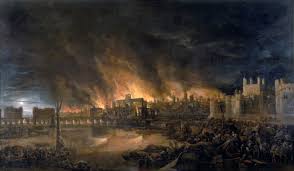 The Great Fire of London!Sycamore and Silver Birch ClassesSummer 2 2020EnglishWritingY1 composing and recording sentences, thinking about capital letters, full stops and finger spaces.Y2 focussing on using a range of sentence types, as well as conjunctions (and, because, when, if, so, but), using language for impact- including the use of expanded noun phrases, and making simple revisions and editing our work.Y3 continuing to embed our understanding of the difference between simple and compound sentences as well as a range of conjunctions (although, while, since, until). Continue to implement fronted adverbials, headings and subheadings, speech and the use of paragraphs in our writing.Handwriting Y2 thinking about the size of our writing and the relationship between the lower case and upper case letters, Y3 developing a confident, quicker joined script.Phonics Y1 building on existing phonics knowledge and introducing alternative sounds. Spelling Y2/3 continuing our yearly spelling programme ‘No Nonsense Spelling’ – working on key word patterns each week in conjunction with the common exception words for each specific year group (spellings will come home associated with this programme weekly).ReadingWhole class reading activities linked to our focus texts and other similar texts. Y1/2 Continuing to use our phonic skills to decode new words, and use word patterns to help us with this (linked to spelling).Focusing on our understanding of character motivation using our inference skills, and the author’s use of language for effect.Recognising different themes and convention of texts.Ask and answer questions about the text.MathematicsPlace value Y1 Count on to and back from any given whole number, up to and across 100, Y2 Doubling and halving, Y3 Generate and derive number bonds to and within 1000.Fractions Y1 Begin to explore representations for one, two, three and four quarters, Y2 Count in fractions up to 10 using a number line, Y3 Generate equivalent fractions, using diagrams to compare and explain why they are the same.Problem Solving Y1 solve practical problems, Y2 Solve reasoning problems, like ‘What comes next?’ ‘Spot The Mistake’, ‘True or False?’, Y3 Solve more complex addition and subtraction problems.Measure (Time) Y1 Sequence events in chronological order, Y2 Write and tell the time (quarter past, quarter to, 5 minute intervals), Y3 Estimate and read time with increasing accuracy to the nearest minute.Measure Y1 Compare, describe and record mass/ weight; capacity and volume, Y3 Measure and compare mass/ weight and lengths. Money Y1 recognise and know the value of different denominations of coins and notes, Y2 use different coins to make the same amount, and add and subtract coins calculating the total and the amount of change, Y3 add and subtract amounts of money to give change using £ or p in practical contexts. Art and Design Create a piece of art work, thinking about shape, texture and form.Evaluate our work, explaining what went well, what was challenging and what we would do differently next time. PSHCEIdentify ways for keeping physically and emotionally safe.Recognise that we share a responsibility for keeping ourselves and others safe.Describe our feelings, reflecting on the past year, and looking towards next year. R.EIdentify simple examples of how and why books can be special to themselves and others.Describe ways in which the Bible is special to Christians and the Torah to Jews.Design and Technology  Use basic tools safely.Design, create and evaluate a moving mechanism book based on the Great Fire of London.Consider and justify appropriate alternatives. ComputingRead a set of multi-step instructions and usually predict the correct outcome.Produce an accurate set of multi-step instructions for others to follow.Identify errors in multi-step instructions and talk about how to fix the errors (debug).Begin to fix programs (debug) to achieve the intended outcomes.Science (Y1 only) Identify and discuss other seasonal changes such as trees and plants etc. Make comparisons between the four seasons, using comparative language.P.E.AthleticsExplore different ways of throwing, showing awareness of space and safety Develop the quality, range and consistency of the techniques they use for running and begin to develop their ability to choose and use simple tactics and strategies in different situations Striking and Fielding (Cricket and Rounders)Understand and identify good striking and fielding techniquesCombine skills to play effectively in a small sides striking/fielding game, and use simple attacking and defending tactics e.g. work as a team to field the ballRole Play CornerInside a bakery! 